IV GR WYCHOWAWCZAMałgorzata W, Kinga S, Marta F.Propozycja zajęć na okres od 22– 26 marca.Rozwijanie tradycji związanych z obchodami Pierwszego Dnia Wiosny.Wiosenne kwiaty.Symbole WielkanocneAD1. Przyozdób Marzane dowolną techniką.Spacer z rodzicami z przygotowaną pracą w pobliżu zbiornika wodnego i porzegnanie Marzanny, symbolu zimy.AD 2. Wiosenne kwiatyZ chwilą gdy przyroda budzi się do życia, możemy zaobserwować zwiastuny nadchodzącej wiosny są nimi kwiaty. Kwiaty mogą być ozdobne, spotkamy je w ogrodzie oraz mogą być również zalążkiem owoców.  Podczas spacerów w lesie możemy podziwiać zawilce, przylaszczki, szczawik zajęczy. Leśne kwiatki są drobne i skromne, ale nie brakuje im uroku. Na podmokłych terenach możemy spotkamy kaczeńce (knieć błotna).Poniżej zobaczycie zdjęcia kwiatów leśnych i ogrodowych. Podczas spaceru spróbujcie zaobserwować kwitnące krzewy i drzewa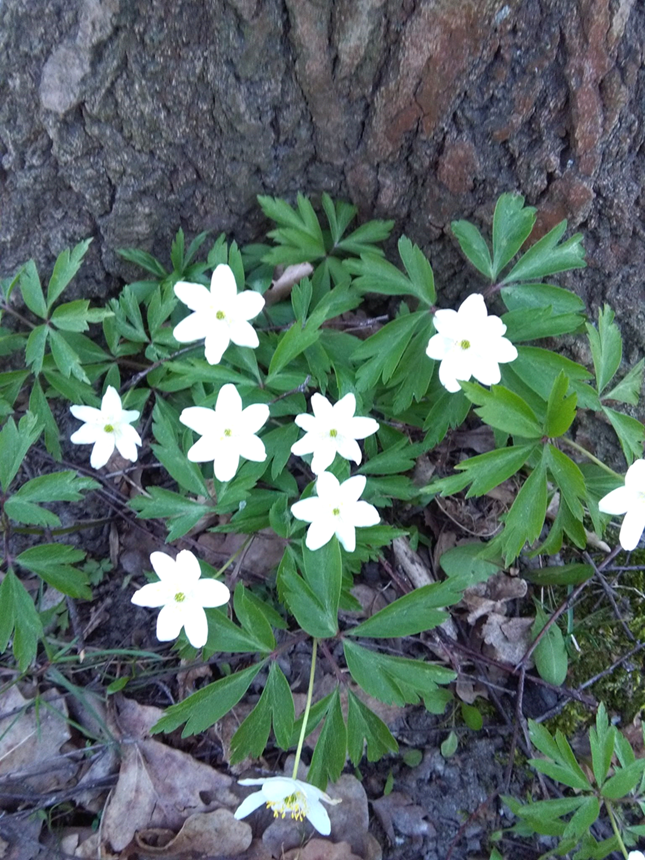 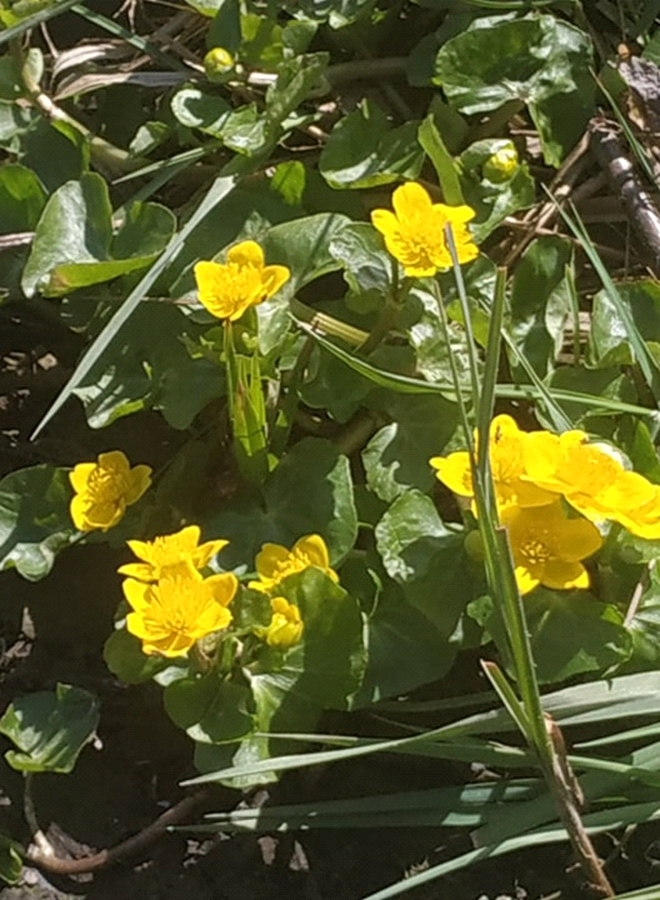 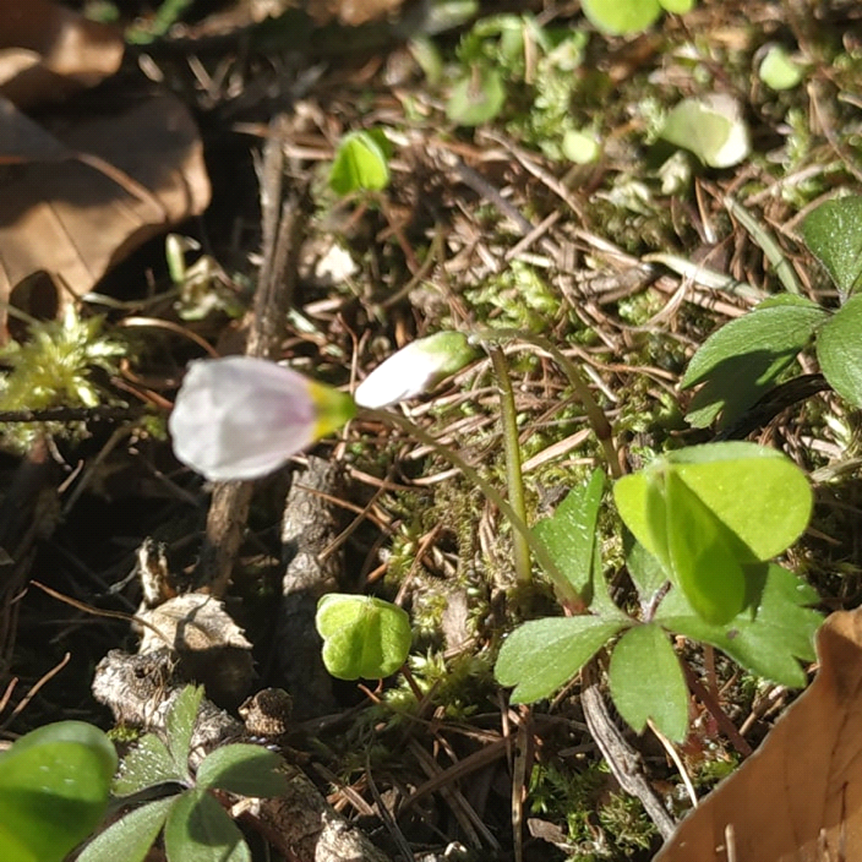 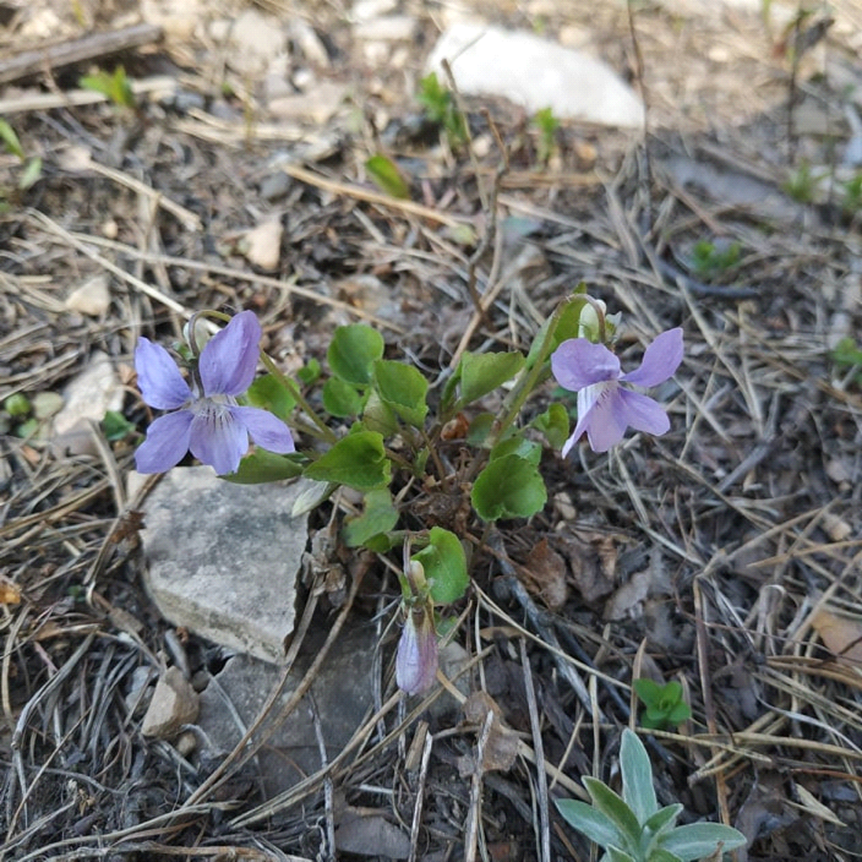 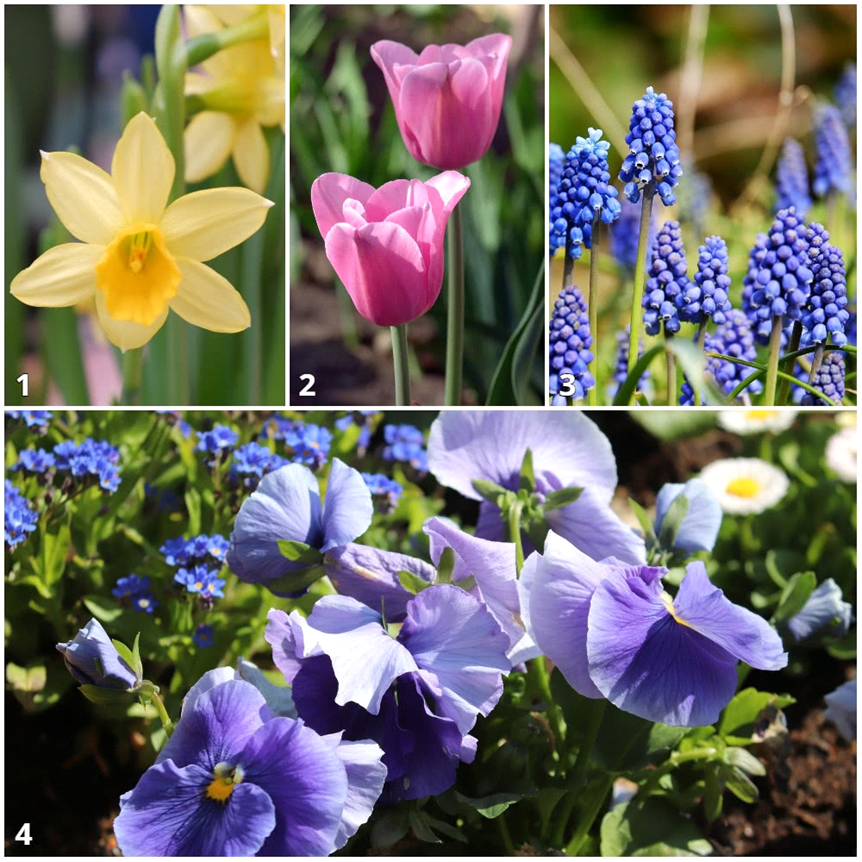 A tu link, z pomocą którego, narysujecie piękne kwiaty:https://www.youtube.com/watch?v=aStClA3lRzI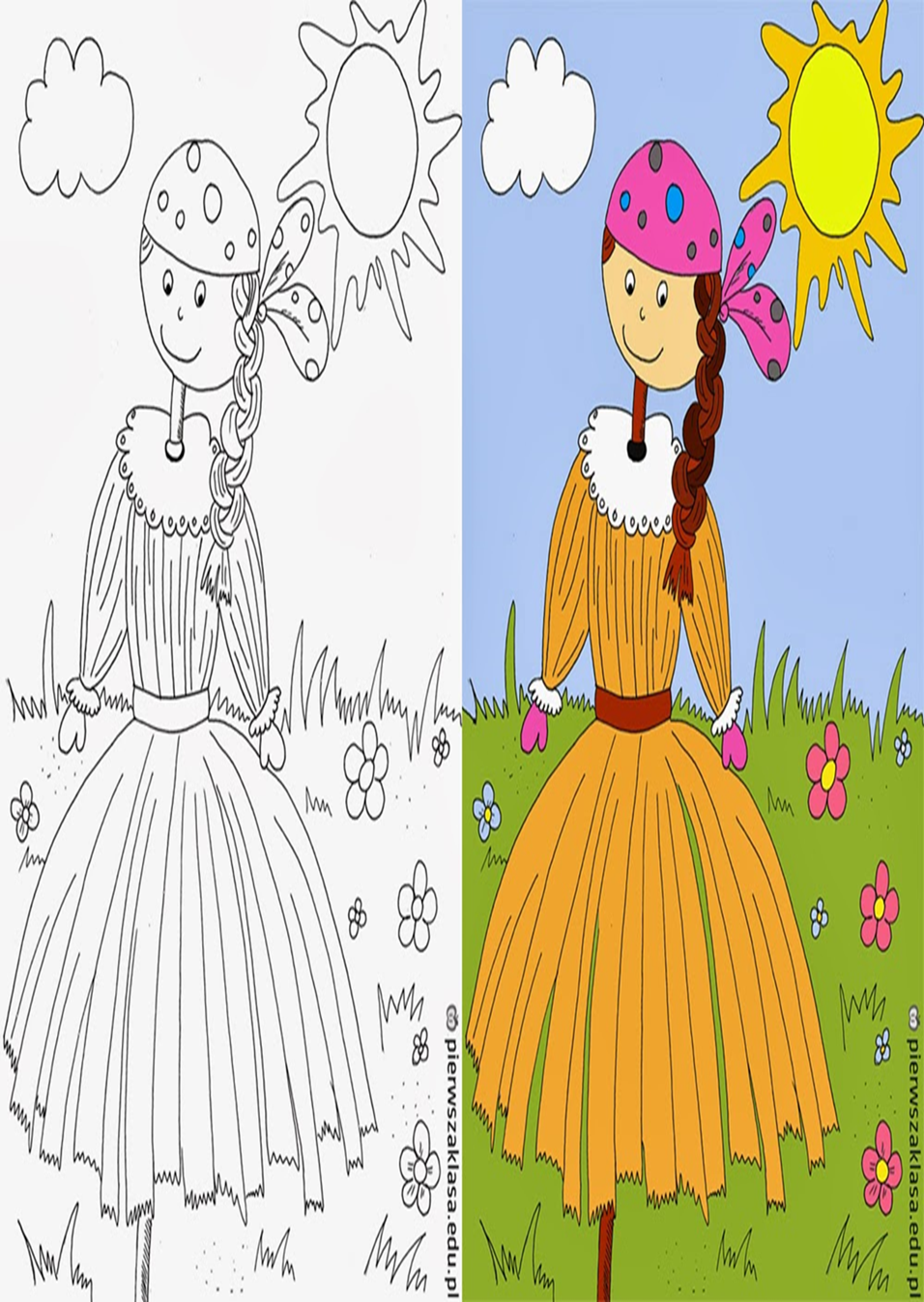 http://www.pierwszaklasa.edu.pl/2014/03/marzanna-do-kolorowania-html/AD 3. Symbole Wielkanocne Palma wielkanocna – gałązka palmy lub wierzby bądź wiązanka żywych i suszonych roślin przygotowywana przed Wielkanocą na pamiątkę wjazdu Jezusa do Jerozolimy i święcona podczas uroczystości Niedzieli Palmowej. Palmę wielkanocną tworzy się z trzciny, wierzby, ziół, kwiatów suszonych i sztucznych.Pokoloruj  palmę zgodnie z odpowiednim kolorem konturów. 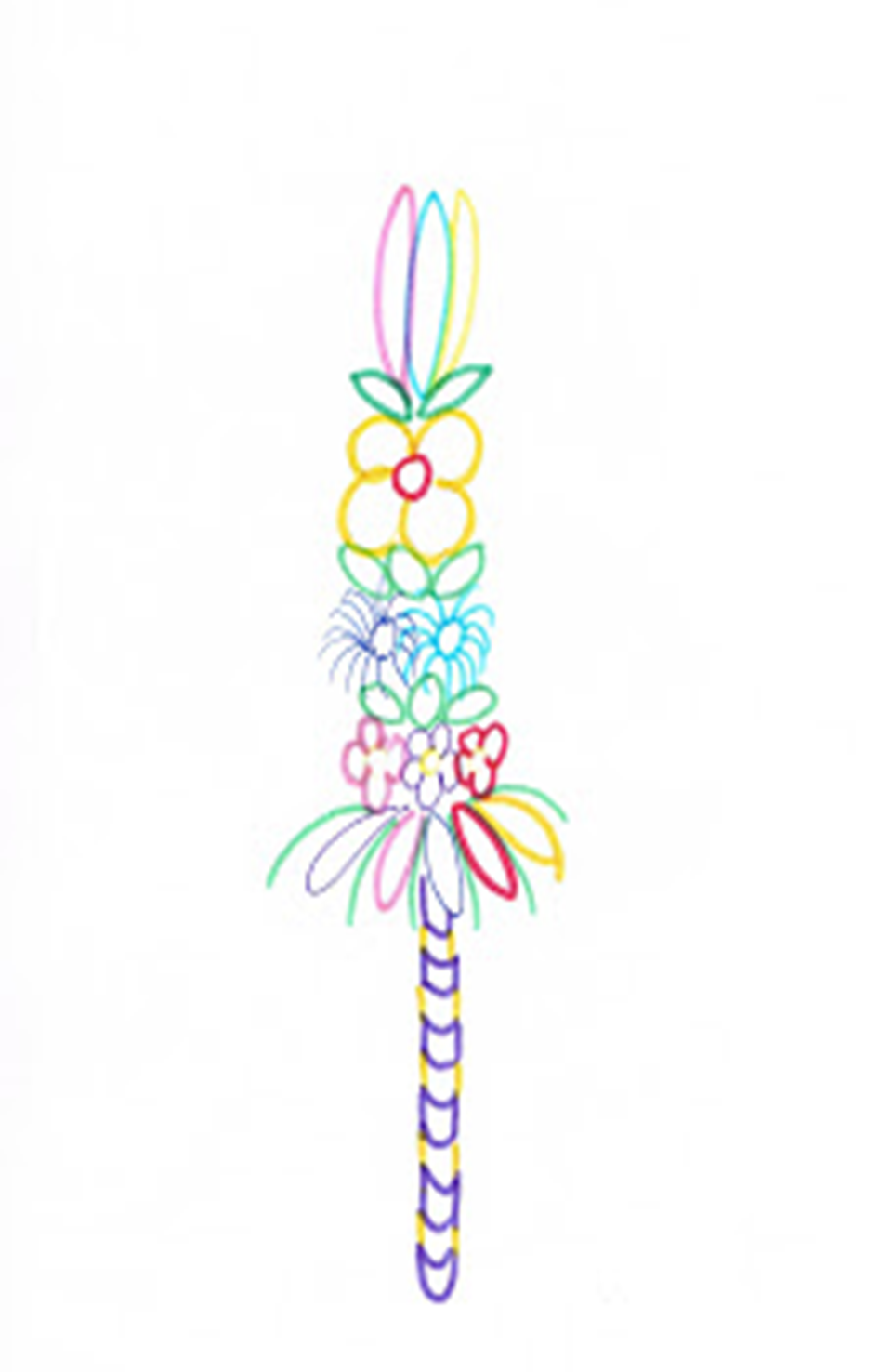 http://plastusiowo.gniezno.pl/dla-rodzicow/kroniki-maluchow/brzoskwiniowe-plastusie-2019-2020/religia-31-03/